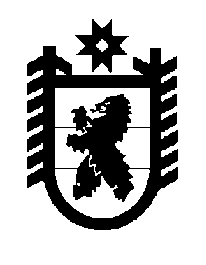 Российская Федерация Республика Карелия    ПРАВИТЕЛЬСТВО РЕСПУБЛИКИ КАРЕЛИЯРАСПОРЯЖЕНИЕот  29 августа 2016 года № 678р-Пг. Петрозаводск В целях реализации распоряжения Правительства Российской  Федерации от 18 апреля 2016 года № 713-р:        1. Одобрить Соглашение между Министерством образования и науки Российской Федерации, федеральным государственным бюджетным образовательным учреждением высшего образования «Петрозаводский государственный университет» и Правительством Республики Карелия о предоставлении гранта в форме субсидии из федерального бюджета в рамках реализации Федеральной целевой программы развития образования на 2016-2020 годы (далее – Соглашение) и поручить подписать его Министру образования Республики Карелия Морозову Александру Николаевичу.       2. Определить Министерство образования Республики Карелия органом, уполномоченным на выполнение условий Соглашения.           Глава Республики Карелия                                                                  А.П. Худилайнен   